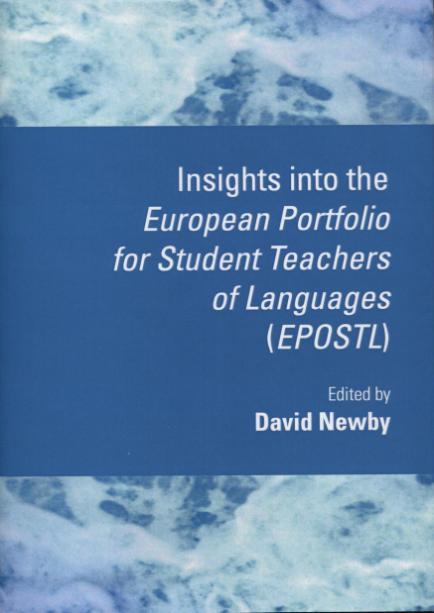 Published by Cambridge Scholars Publishing, January 2012£39.99 from Cambridge Scholars Publishing www.c-s-p.org £37.99 from Amazon, UKTable of ContentsIntroduction	1David NewbySection I: The Theoretical Basis of the EPOSTLChapter One	9The European Portfolio for Student Teachers of Languages: Background and IssuesDavid NewbyChapter Two	29The EPOSTL as a Tool for ReflectionAnne-Brit FennerChapter Three	51Learner Autonomy and its Implications for the EPOSTLHanna KomorowskaChapter Four	83Reflecting on Teaching ‘Culture’ in Foreign Language EducationMichael ByramSection II: The EPOSTL and Other European InstrumentsChapter Five	101The EPOSTL and the Common European Framework of ReferenceDavid NewbyChapter Six	131The EPOSTL and the European Language PortfolioHanna KomorowskaChapter Seven	155The EPOSTL and the European Profile for Language Teacher EducationMike GrenfellSection III: Implementing the EPOSTLChapter Eight	175The EPOSTL: Promoting Language Teacher Learning in the Context of Field Experiences  Barbara Mehlmauer-LarcherChapter Nine	195Using the EPOSTL within a Bi-lateral Primary Modern Languages Teacher Training ProgrammeBarry JonesChapter Ten	217The EPOSTL as a Tool to Document and Reflect on Teaching Experiences AbroadRita Kupetz and Hannah RuhmContributors	229Insights into the European Portfolio for Student Teachers of Languages This book is intended principally for two groups of readers: teacher educators involved in the training of teachers of foreign languages and student teachers. However, it will be of interest to anyone involved in language education. The book is divided into three parts:Part I: The theoretical basis of the EPOSTL This section focuses on theoretical insights relevant to the use of the EPOSTL. In chapter one, David Newby discusses some of the issues which arose in the design of the EPOSTL and in its implementation. The most important function of the EPOSTL is as a tool for reflecting on the competences which teachers strive to attain. In the second chapter Anne-Brit Fenner therefore considers the role of reflection in education, looks at different theoretical approaches to reflection and indicates the role that it plays when the EPOSTL is used. A further aim of the EPOSTL is to support an autonomous mode of learning, both on the part of student teachers and their learners. In chapter three, Hanna Komorowska discusses the concept of learner autonomy and its place in education. In the last chapter of this section, Michael Byram presents a model of culture and analyses to what extent this model is represented in the descriptors of the EPOSTL. Part II: The EPOSTL and other European instrumentsAs stated above, the EPOSTL builds on insights from three other European publications, each of which is the focus of a chapter in this part. In chapter five, David Newby examines the relationship between the EPOSTL and the Common European Framework of Reference, focusing on the correspondences between their respective competence descriptors. In chapter six, Hanna Komorowska explains the rationale of the European Language Portfolio and examines similarities and differences between the ELP and the EPOSTL. In chapter seven, Mike Grenfell, one of the co-authors of the European Profile for Language Teacher Education, presents its aims and content and indicates how the two documents may be used in a complementary fashion in the curriculum design of teacher education. Part III: Implementing the EPOSTL In the final part, three case studies are presented, illustrating how the EPOSTL can be used in practice. In chapter eight, in the first of these studies, Barbara Mehlmauer-Larcher describes how the EPOSTL is used in the training of future English teachers at the University of Vienna and also discusses theoretical aspects of her approach. The context she describes represents the ‘mainstream’ use of the EPOSTL; in the last two chapters, case studies are presented which show additional uses to which the EPOSTL can be put. Barry Jones describes a “bi-lateral” teacher education programme between the University of Cambridge and the Institut Universitaire de Formation des Maîtres at Antony in France, in which the EPOSTL played a key role. He further discusses reactions of the English and French students to using the EPOSTL. In the last chapter, Rita Kupetz and Hannah Ruhm give an account of how the EPOSTL was used in a short training course for German exchange assistants who were about to begin a period of teaching in the United Kingdom.